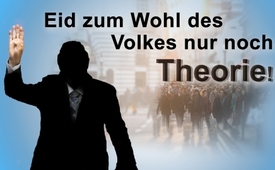 Eid zum Wohl des Volkes nur noch Theorie!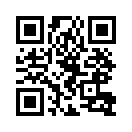 Wird der Amtseid zum Wohle des Volkes auch heute noch aufrichtig geschworen und ernst genommen? Welche tatsächlichen Interessen könnten andernfalls hinter der Politik vieler Staatsoberhäupter stecken?In aller Welt müssen Staatsoberhäupter zu Beginn ihrer Amtszeit einen Eid ablegen, in dem sie sich verpflichten, die Anliegen ihrer Staatsbürger zu ihrer eigenen Sache zu machen. In Deutschlandlautet der Amtseid zum Beispiel folgendermaßen: „Ich schwöre, dass ich meine Kraft dem Wohle des deutschen Volkes widmen, seinen Nutzen mehren, Schaden von ihm wenden, das Grundgesetz und die Gesetze des Bundes wahren und verteidigen, meine Pflichten gewissenhaft erfüllen und Gerechtigkeit gegen jedermann üben werde. So wahr mir Gott helfe.“ Doch handeln Staatsoberhäupter und Regierungen tatsächlich zum Wohle ihrer Völker oder geht ihre Politik nicht im Gegenteil an den Menschen und ihren Nöten und Anliegen vorbei? Darüber hat sich auch Wojna, der Bandleader und Sänger der Musikgruppe „Die Bandbreite“ Gedanken gemacht und brachte es in seiner Rede bei einer Demonstration für das medizinische Selbstbestimmungsrecht in Nürnberg im Juni 2018 mit folgenden Worten auf den Punkt: 
„Unsere Politik macht Politik an den Menschen vorbei und führt allenfalls noch dazu, dass … wir bloß Konfrontationen haben … Immer, was die Menschen voneinander trennt: Steuerzahler gegen Rentner, Inländer gegen Ausländer, AfD gegen Antifa, und während diese Kriege sich auf der Straße austragen, ändert sich nichts an der bestehenden Situation in diesem Land. Und die Mächtigen machen weiterhin Politik für große Lobbys: die Rüstungsfirmen, die Energiekartelle, … die Pharmalobby. Das ist die Realität, und um dem einfach mal entgegen zu stehen, sind wir heute hier, um zu sagen: Wir sind noch da! Wir sind vielleicht noch klein, aber da draußen … sitzen Hunderte und Tausende … die so denken, wie wir.“von kno./mol./fro.Quellen:http://www.diebandbreite.de/
https://www.gesetze-im-internet.de/gg/art_56.htmlDas könnte Sie auch interessieren:---Kla.TV – Die anderen Nachrichten ... frei – unabhängig – unzensiert ...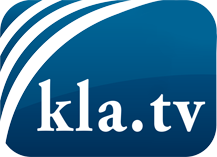 was die Medien nicht verschweigen sollten ...wenig Gehörtes vom Volk, für das Volk ...tägliche News ab 19:45 Uhr auf www.kla.tvDranbleiben lohnt sich!Kostenloses Abonnement mit wöchentlichen News per E-Mail erhalten Sie unter: www.kla.tv/aboSicherheitshinweis:Gegenstimmen werden leider immer weiter zensiert und unterdrückt. Solange wir nicht gemäß den Interessen und Ideologien der Systempresse berichten, müssen wir jederzeit damit rechnen, dass Vorwände gesucht werden, um Kla.TV zu sperren oder zu schaden.Vernetzen Sie sich darum heute noch internetunabhängig!
Klicken Sie hier: www.kla.tv/vernetzungLizenz:    Creative Commons-Lizenz mit Namensnennung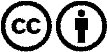 Verbreitung und Wiederaufbereitung ist mit Namensnennung erwünscht! Das Material darf jedoch nicht aus dem Kontext gerissen präsentiert werden. Mit öffentlichen Geldern (GEZ, Serafe, GIS, ...) finanzierte Institutionen ist die Verwendung ohne Rückfrage untersagt. Verstöße können strafrechtlich verfolgt werden.